Buzzards Class Home-School Communication Sheet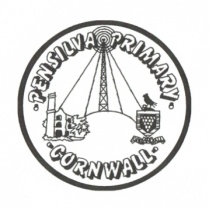 Week beginning 23rd November 2020This week’s diaryThis week’s diaryRehearsals for the play are coming along very well.  The children are doing a great job with their acting and today, they managed to sing in four-part harmony so we are very proud of them.  I will shortly send home a list of costume requirements depending on which character your child is playing.  Please continue to encourage your child to learn their lines and put lots of expression and humour into their voices.  It is a really fun play and we hope you enjoy it.  We will keep you updated as to when it will be available to watch.In English this week, we will be continuing with the story of the Song of the Dolphin Boy and doing lots of work linked to this as well as rehearsing our play.In maths, we are continuing with statistics – line graphs and pie charts.Please make sure children have a full, named PE kit in school.  We run the Daily Mile each day so children do need to have suitable footwear for running in please.  We have just completed our first marathon in the Daily Mile!Homework has been set on mathletics.com and spag.com and logins for these sites are in the children’s reading records.MondayMiss Johnston Rehearsals for the play are coming along very well.  The children are doing a great job with their acting and today, they managed to sing in four-part harmony so we are very proud of them.  I will shortly send home a list of costume requirements depending on which character your child is playing.  Please continue to encourage your child to learn their lines and put lots of expression and humour into their voices.  It is a really fun play and we hope you enjoy it.  We will keep you updated as to when it will be available to watch.In English this week, we will be continuing with the story of the Song of the Dolphin Boy and doing lots of work linked to this as well as rehearsing our play.In maths, we are continuing with statistics – line graphs and pie charts.Please make sure children have a full, named PE kit in school.  We run the Daily Mile each day so children do need to have suitable footwear for running in please.  We have just completed our first marathon in the Daily Mile!Homework has been set on mathletics.com and spag.com and logins for these sites are in the children’s reading records.TuesdayMiss JohnstonFootball with Plymouth Argyle.Rehearsals for the play are coming along very well.  The children are doing a great job with their acting and today, they managed to sing in four-part harmony so we are very proud of them.  I will shortly send home a list of costume requirements depending on which character your child is playing.  Please continue to encourage your child to learn their lines and put lots of expression and humour into their voices.  It is a really fun play and we hope you enjoy it.  We will keep you updated as to when it will be available to watch.In English this week, we will be continuing with the story of the Song of the Dolphin Boy and doing lots of work linked to this as well as rehearsing our play.In maths, we are continuing with statistics – line graphs and pie charts.Please make sure children have a full, named PE kit in school.  We run the Daily Mile each day so children do need to have suitable footwear for running in please.  We have just completed our first marathon in the Daily Mile!Homework has been set on mathletics.com and spag.com and logins for these sites are in the children’s reading records.Wednesday Mrs RowePE with Mr Jones.Library books.Rehearsals for the play are coming along very well.  The children are doing a great job with their acting and today, they managed to sing in four-part harmony so we are very proud of them.  I will shortly send home a list of costume requirements depending on which character your child is playing.  Please continue to encourage your child to learn their lines and put lots of expression and humour into their voices.  It is a really fun play and we hope you enjoy it.  We will keep you updated as to when it will be available to watch.In English this week, we will be continuing with the story of the Song of the Dolphin Boy and doing lots of work linked to this as well as rehearsing our play.In maths, we are continuing with statistics – line graphs and pie charts.Please make sure children have a full, named PE kit in school.  We run the Daily Mile each day so children do need to have suitable footwear for running in please.  We have just completed our first marathon in the Daily Mile!Homework has been set on mathletics.com and spag.com and logins for these sites are in the children’s reading records.ThursdayMrs RoweMrs McDowell p.m.Rehearsals for the play are coming along very well.  The children are doing a great job with their acting and today, they managed to sing in four-part harmony so we are very proud of them.  I will shortly send home a list of costume requirements depending on which character your child is playing.  Please continue to encourage your child to learn their lines and put lots of expression and humour into their voices.  It is a really fun play and we hope you enjoy it.  We will keep you updated as to when it will be available to watch.In English this week, we will be continuing with the story of the Song of the Dolphin Boy and doing lots of work linked to this as well as rehearsing our play.In maths, we are continuing with statistics – line graphs and pie charts.Please make sure children have a full, named PE kit in school.  We run the Daily Mile each day so children do need to have suitable footwear for running in please.  We have just completed our first marathon in the Daily Mile!Homework has been set on mathletics.com and spag.com and logins for these sites are in the children’s reading records.FridayMrs RoweUpcoming dates 11th December – Christmas jumper day16th December – Christmas lunch18th December – last day of termOther information Please feel free to send us an email if you have any questions or concerns. ejohnston@pensilva.cornwall.sch.uk / krowe@pensilva.cornwall.sch.ukDo not forget the school website for information on school events, policies and newsletters.  http://pensilva.eschools.co.uk/website or our Facebook pageOther information Please feel free to send us an email if you have any questions or concerns. ejohnston@pensilva.cornwall.sch.uk / krowe@pensilva.cornwall.sch.ukDo not forget the school website for information on school events, policies and newsletters.  http://pensilva.eschools.co.uk/website or our Facebook pageOther information Please feel free to send us an email if you have any questions or concerns. ejohnston@pensilva.cornwall.sch.uk / krowe@pensilva.cornwall.sch.ukDo not forget the school website for information on school events, policies and newsletters.  http://pensilva.eschools.co.uk/website or our Facebook page